MINISTÉRIO DA EDUCAÇÃOSECRETARIA DE EDUCAÇÃO PROFISSIONAL E TECNOLÓGICA INSTITUTO FEDERAL DE EDUCAÇÃO, CIÊNCIA E TECNOLOGIA BAIANO  CAMPUS SENHOR DO BONFIMEstrada da Igara, Km4 – Zona Rural - Senhor do Bonfim- Bahia, CEP: 48700-000 Telefone: (74)3542-4000Edital N° 09, de 12 de maio de 2022EDITAL DE CONVOCAÇÃO PARA MATRÍCULA - PROCESSO SELETIVO PARA INGRESSO DE ESTUDANTES NO CURSO DA EDUCAÇÃO PROFISSIONAL TÉCNICA DE NÍVEL MÉDIO, NA FORMA INTEGRADA AO ENSINO MÉDIO - MODALIDADE PRESENCIAL – TÉCNICO EM AGROPECUÁRIAO DIRETOR GERAL DO INSTITUTO FEDERAL DE EDUCAÇÃO, CIÊNCIA E TECNOLOGIA BAIANO - CAMPUS SENHOR DO BONFIM, no uso de suas atribuições delegadas pela Portaria nº 283, de 18/03/2022, publicada no DOU de 21/03/2022, Seção 2, página 54, e de acordo com as disposições contidas na Lei nº 11.892, de 29/12/2008, na Lei nº 8.112/1990, e na Portaria Normativa 13/2022 - RET-GAB/RET/IFBAIANO, de 11/03/2022, e suas alterações, de acordo com as disposições da legislação em vigor, no uso de suas atribuições legais, convoca os(as) candidatos(as) aprovados (as) no processo para ingresso de estudantes em 2022, no curso da Educação Profissional Técnica de Nível Médio, na forma Integrada ao Ensino Médio - na modalidade presencial, para o Campus Senhor do Bonfim, para matrícula.1.1 Caberá ao IF Baiano Campus Senhor do Bonfim, por meio da SECRETARIA DE REGISTROS ACADÊMICOS (SRA) com o apoio da COMISSÃO LOCAL DE PROCESSO SELETIVO (PROSEL), executar os procedimentos de matrícula, assim como a análise de documentos conforme os critérios deste Edital, e a divulgação das listas dos candidatos matriculados (Quadro 01, subitem 4.1).1.2. A matrícula dos(as) candidatos(as) aprovados para o Curso Técnico integrado ao médio – Técnico em Agropecuária, será realizada de forma presencial, no período informado no cronograma (Quadro 01, subitem 4.1), após a conferência da documentação exigida.1.3. A Matrícula é ato obrigatório e será realizada pelo IF Baiano mediante apresentação, pelos(as) candidatos(as), do formulário de matrícula preenchido e assinado e documentação específica exigida neste edital. 1.4. A prestação de informação falsa pelo(a) estudante, apurada posteriormente à matrícula, em procedimento que lhe assegure o contraditório e a ampla defesa, ensejará o cancelamento de sua matrícula no IF Baiano, sem prejuízo das sanções penais eventualmente cabíveis.1.5. As vagas remanescentes ao final da primeira chamada de matrícula serão preenchidas por meio da utilização prioritária da Lista de Espera.1.6. O(a) candidato(a) convocado deverá realizar a matrícula no período estabelecido neste Edital (Quadro 01, subitem 4.1) de matrícula a fim de confirmar o vínculo com a instituição.1.7. Perderá o direito à matrícula o(a) estudante que não cumprir qualquer etapa de sua efetivação no prazo determinado neste Edital.1.8. Os(as) candidatos(as) classificados(as) na lista de espera poderão ser convocados para a matrícula até 30 dias letivos após o início das aulas.1.9. Caso não existam candidatos na lista de espera, será lançado edital específico para preenchimento de vagas remanescentes, por meio de manifestação de interesse à matrícula.2.1. Considera-se para fins de comprovação como documento de identificação: Registro Geral de Identificação Civil (Carteira de identidade, RG) emitido pela Secretaria de Segurança Pública do Estado, Carteira Nacional de Habilitação (CNH), Carteira de Trabalho e Previdência Social, Carteira de Identidade Profissional emitida pelo Conselho de Classe Profissional;2.2. Os(as) candidatos(as) convocados(as) para matrícula deverão apresentar junto a Secretaria de Registros Acadêmicos (SRA) no Campus Senhor do Bonfim, o formulário de matrícula (ANEXO I) preenchido e assinado assim como os seguintes documentos, conforme a modalidade da vaga.2.2.1. Documentação para candidatos(as) às vagas da Ampla Concorrência (A0):I. Documento de Identificação civil – RG (original e cópia);II. CPF (original e cópia);III. Certidão de Nascimento ou casamento (original e cópia);IV. Histórico Escolar ou Certificado de Conclusão do Ensino Fundamental;V. Guia de Transferência;VI. Grupo sanguíneo do sistema ABO e fator RH;VII. Cartão de vacinação constando vacina contra tétano nos últimos dez anos e COVID, devidamente assinada pelo agente de saúde;VIII. Cartão do SUS;IX. Comprovante de residência do ano corrente ou declaração de domicílio assinada;X. Certificado de Quitação do Serviço Militar (para candidatos do sexo masculino a partir dos 18 anos);XI. Quitação da Justiça Eleitoral para candidatos(as) maiores de 18 anos (disponível em https://www.tre-ba.jus.br/eleitor/certidoes/certidao-de-quitacao-eleitoral);XII. RG e CPF do(a) responsável (se o(a) candidato(a) for menor de 18 anos);XIII. 02 fotos 3×4 (iguais e recentes), com o nome do aluno escrito no verso;XIV. 01 (uma) pasta do aluno na cor verde, com espaço para foto de identificação;2.2.2. Documentação para candidatos(as) com deficiência (A1):I. Documento de Identificação civil – RG (original e cópia);II. CPF (original e cópia);III. Certidão de Nascimento ou casamento (original e cópia);IV. Histórico Escolar ou Certificado de Conclusão do Ensino Fundamental;V. Guia de Transferência;VI. Grupo sanguíneo do sistema ABO e fator RH;VII. Cartão de vacinação constando vacina contra tétano nos últimos dez anos e COVID, devidamente assinada pelo agente de saúde;VIII. Cartão do SUS;IX. Comprovante de residência do ano corrente ou declaração de domicílio assinada;X. Certificado de Quitação do Serviço Militar (para candidatos do sexo masculino a partir dos 18 anos);XI. Quitação da Justiça Eleitoral para candidatos(as) maiores de 18 anos (disponível em https://www.tre-ba.jus.br/eleitor/certidoes/certidao-de-quitacao-eleitoral);XII. RG e CPF do(a) responsável (se o(a) candidato(a) for menor de 18 anos);XIII. 02 fotos 3×4 (iguais e recentes), com o nome do aluno escrito no verso;XIV. 01 (uma) pasta do aluno na cor verde, com espaço para foto de identificação;XV. Laudo médico original emitido nos últimos 12 (doze) meses, atestando o tipo, o grau ou o nível de deficiência, com a expressa referência ao código correspondente da Classificação Internacional de Doenças – CID;2.2.3. Documentação para candidatos(as) autodeclarados(as) pretos(as), pardos(as) ou indígenas, com renda familiar bruta per capita igual ou inferior a 1,5 salário-mínimo e que tenham cursado integralmente o ensino fundamental em escolas públicas (RV1):I. Documento de Identificação civil – RG (original e cópia);II. CPF (original e cópia);III. Certidão de Nascimento ou casamento (original e cópia);IV. Histórico Escolar ou Certificado de Conclusão do Ensino Fundamental;V. Guia de Transferência;VI. Grupo sanguíneo do sistema ABO e fator RH;VII. Cartão de vacinação constando vacina contra tétano nos últimos dez anos e COVID, devidamente assinada pelo agente de saúde;VIII. Cartão do SUS;IX. Comprovante de residência do ano corrente ou declaração de domicílio assinada;X. Certificado de Quitação do Serviço Militar (para candidatos do sexo masculino a partir dos 18 anos);XI. Quitação da Justiça Eleitoral para candidatos(as) maiores de 18 anos (disponível em https://www.tre-ba.jus.br/eleitor/certidoes/certidao-de-quitacao-eleitoral);XII. RG e CPF do(a) responsável (se o(a) candidato(a) for menor de 18 anos);XIII. 02 fotos 3×4 (iguais e recentes), com o nome do aluno escrito no verso;XIV. 01 (uma) pasta do aluno na cor verde, com espaço para foto de identificação;XV Declaração emitida pela instituição de ensino que o aluno cursou integralmente o ensino fundamental em escola pública ( 1º ao 9º ano), caso não apresente o histórico no ato da matrícula;XVI. Autodeclaração Étnico-Racial disponibilizado no sistema de inscrição (Anexo III).XVII. Consolidação de renda (Anexo II)XVIII.  Autodeclaração de renda (Anexo VII)XIX. Registro Administrativo de Nascimento de Indígena (RANI) ou outro documento de comprovação de origem indígena, emitida pela FUNAI, apenas para candidatos indígenas.2.2.4. Documentação para candidatos(as) com renda familiar bruta per capita igual ou inferior a 1,5 salários mínimo que tenham cursado integralmente o ensino fundamental em escolas públicas (RV3):I. Documento de Identificação civil – RG (original e cópia);II. CPF (original e cópia);III. Certidão de Nascimento ou casamento (original e cópia);IV. Histórico Escolar ou Certificado de Conclusão do Ensino Fundamental;V. Guia de Transferência;VI. Grupo sanguíneo do sistema ABO e fator RH;VII. Cartão de vacinação constando vacina contra tétano nos últimos dez anos e COVID, devidamente assinada pelo agente de saúde;VIII. Cartão do SUS;IX. Comprovante de residência do ano corrente ou declaração de domicílio assinada;X. Certificado de Quitação do Serviço Militar (para candidatos do sexo masculino a partir dos 18 anos);XI. Quitação da Justiça Eleitoral para candidatos(as) maiores de 18 anos (disponível em https://www.tre-ba.jus.br/eleitor/certidoes/certidao-de-quitacao-eleitoral);XII. RG e CPF do(a) responsável (se o(a) candidato(a) for menor de 18 anos);XIII. 02 fotos 3×4 (iguais e recentes), com o nome do aluno escrito no verso;XIV. 01 (uma) pasta do aluno na cor verde, com espaço para foto de identificação;XV Declaração emitida pela instituição de ensino que o aluno cursou integralmente o ensino fundamental em escola pública ( 1º ao 9º ano), caso não apresente o histórico no ato da matrícula;XVI. Consolidação de renda (Anexo II)XVII. Declaração de escola pública (Anexo VI)XVIII. Autodeclaração de renda (Anexo VII)2.2.5. Documentação para candidatos(as) autodeclarados(as) pretos(as), pardos(as) ou indígenas que, independentemente da renda, tenham cursado integralmente o ensino fundamental em escolas públicas (RV5):I. Documento de Identificação civil – RG (original e cópia);II. CPF (original e cópia);III. Certidão de Nascimento ou casamento (original e cópia);IV. Histórico Escolar ou Certificado de Conclusão do Ensino Fundamental;V. Guia de Transferência;VI. Grupo sanguíneo do sistema ABO e fator RH;VII. Cartão de vacinação constando vacina contra tétano nos últimos dez anos e COVID, devidamente assinada pelo agente de saúde;VIII. Cartão do SUS;IX. Comprovante de residência do ano corrente ou declaração de domicílio assinada;X. Certificado de Quitação do Serviço Militar (para candidatos do sexo masculino a partir dos 18 anos);XI. Quitação da Justiça Eleitoral para candidatos(as) maiores de 18 anos (disponível em https://www.tre-ba.jus.br/eleitor/certidoes/certidao-de-quitacao-eleitoral);XII. RG e CPF do(a) responsável (se o(a) candidato(a) for menor de 18 anos);XIII. 02 fotos 3×4 (iguais e recentes), com o nome do aluno escrito no verso;XIV. 01 (uma) pasta do aluno na cor verde, com espaço para foto de identificação;XV. Declaração emitida pela instituição de ensino que o aluno cursou integralmente o ensino fundamental em escola pública ( 1º ao 9º ano), caso não apresente o histórico no ato da matrícula;XVI. Autodeclaração Étnico-Racial disponibilizado no sistema de inscrição (Anexo III).XVII. Declaração de escola pública (Anexo VI)XVIII. Registro Administrativo de Nascimento de Indígena (RANI) ou outro documento de comprovação de origem indígena, emitida pela FUNAI, apenas para candidatos indígenas.2.2.6. Documentação para candidatos(as) que, independentemente da renda, tenham cursado integralmente o ensino fundamental em escolas públicas (RV7):I. Documento de Identificação civil – RG (original e cópia);II. CPF (original e cópia);III. Certidão de Nascimento ou casamento (original e cópia);IV. Histórico Escolar ou Certificado de Conclusão do Ensino Fundamental;V. Guia de Transferência;VI. Grupo sanguíneo do sistema ABO e fator RH;VII. Cartão de vacinação constando vacina contra tétano nos últimos dez anos e COVID, devidamente assinada pelo agente de saúde;VIII. Cartão do SUS;IX. Comprovante de residência do ano corrente ou declaração de domicílio assinada;X. Certificado de Quitação do Serviço Militar (para candidatos do sexo masculino a partir dos 18 anos);XI. Quitação da Justiça Eleitoral para candidatos(as) maiores de 18 anos (disponível em https://www.tre-ba.jus.br/eleitor/certidoes/certidao-de-quitacao-eleitoral);XII. RG e CPF do(a) responsável (se o(a) candidato(a) for menor de 18 anos);XIII. 02 fotos 3×4 (iguais e recentes), com o nome do aluno escrito no verso;XIV. 01 (uma) pasta do aluno na cor verde, com espaço para foto de identificação;XV. Declaração emitida pela instituição de ensino que o aluno cursou integralmente o ensino fundamental em escola pública ( 1º ao 9º ano), caso não apresente o histórico no ato da matrícula;2.3. O(a) candidato(a) que no ato da matrícula apresentar Atestado de Conclusão do ensino fundamental, de acordo com as exigências de escolaridade, terá um prazo máximo de até 60 dias, após sinalização no ato da matrícula, para apresentação do Histórico Escolar.2.4. Na ausência da apresentação do documento constante no item 2.2, inciso I e XI a matrícula será realizada com a apresentação do protocolo de solicitação junto ao órgão expedidor, ficando a matrícula condicionada à entrega do documento em um prazo máximo de até 60 dias, após sinalização no ato da matrícula.2.5. Na ausência da apresentação dos documentos constantes no item 2.2, incisos III, VI, VII, VIII e XIII a matrícula será realizada ficando o candidato responsável pela entrega da documentação, ficando a matrícula condicionada à apresentação do documento no prazo máximo de até 60 (sessenta) dias, contados a partir do ato da matrícula.2.6. Na ausência da apresentação da documentação exigida para matrícula dos documentos constantes no item 2.2 no período da sua convocação, perde o direito da vaga.2.7. No ato da matrícula, o (a) candidato(a) que não comprovar a cota o qual foi aprovado (a), não poderá alterar a sua opção de tipo de concorrência (Ampla Concorrência ou Reserva de Vagas), sendo sua classificação no processo seletivo do IF Baiano efetuada com base na inscrição homologada.Parágrafo único - O campus poderá solicitar documentos complementares, os quais serão especificados no ato da matrícula.3.1. Vagas remanescentes são as vagas que não foram ocupadas pelos(as) candidatos(as) convocados(as) para a matrícula.3.2. A convocação dos(as) candidatos(as) da Lista de Espera observará a ordem de classificação e a existência de vagas remanescentes.3.3. Enquanto existirem vagas em aberto, dentro de um período máximo de 30 dias após o início das aulas, será publicado Edital Específico para preenchimento de vagas remanescentes.4.1. As listagens de convocação para matrícula seguirão cronograma abaixo:Quadro 01. Listagens de convocação, períodos e local de matrículaQuadro 02. Listagens de convocados e datas Parágrafo único – A lista nominal consta na ANEXO VIII com listagens de convocados e datas.5.1 Para todas as etapas presenciais, deve-se considerar as medidas de prevenção e de controle sanitário contra a Covid-19, previstas pelos órgãos competentes de saúde (Organização Mundial de Saúde - OMS, Organização Pan-Americana de Saúde – OPAS/OMS e Ministério da Saúde - MS) que promovam um ambiente seguro para seus frequentadores, além de contar com o compromisso de toda a comunidade acadêmica em zelar por si e pelo outro, observando as medidas de uso obrigatório e correto de máscaras, a sinalização de ambientes, os cuidados para evitar aglomeração nos espaços do campus Senhor do Bonfim, a higienização das mãos e a etiqueta respiratória. 5.2 Todos os protocolos de saúde pública contra a Covid-19, estão definidos e baseados a partir das orientações previstas pelos órgãos competentes de saúde (Organização Mundial de Saúde - OMS, Organização Pan-Americana de Saúde – OPAS/OMS e Ministério da Saúde - MS) e estão dispostos nos documentos institucionais do IF Baiano, a saber:        a. Instrução Normativa 5/2022 - RET-SCS/RET-GAB/RET/IFBAIANO, de 5 de fevereiro de 2022 -Estabelece medidas de orientação, controle, prevenção e mitigação de riscos para o retorno das atividades presenciais nas unidades do IF Baiano.
Disponível na página: https://ifbaiano.edu.br/portal/wp-content/uploads/2022/02/IN-05.pdf       b. Instrução Normativa 6/2022 - RET-SCS/RET-GAB/RET/IFBAIANO, DE 18 de fevereiro de 2022 - Estabelece orientações gerais sobre procedimentos que poderão ser adotados, no âmbito do IF Baiano, quando da exigência de comprovação do ciclo vacinal atualizado contra a Covid-19.Disponível na página: https://ifbaiano.edu.br/portal/wp-content/uploads/2022/02/IN-Conjunta-no-06.2022-RET-SCS.pdf      c. Resoluções 183 e 186/2022 - OS-CONSUP/IF BAIANO - Art. 1º Tornar obrigatória a comprovação de vacinação contra a Covid-19, com vistas à circulação de pessoas e ingresso nas dependências de todas as unidades do Instituto Federal de Educação, Ciência e Tecnologia Baiano.Disponível na página: https://ifbaiano.edu.br/portal/wp-content/uploads/2022/02/Resolucao-183.2022_OS-CONSUP-consolidada.pdfParágrafo único - O IF Baiano campus Senhor do Bonfim segue todas às diretrizes previstas nos documentos citados acima para garantir os cuidados e a segurança de toda comunidade interna do campus, bem como da comunidade externa. Cabe ao candidato ficar atento e acompanhar todas as informações pertinentes a este Processo Seletivo.6.1. Se, a qualquer tempo, for constatado, por meio eletrônico, estatístico, visual ou grafológico ou por investigação policial que o(a) candidato(a) omitiu e/ou prestou informações inverídicas ou fraudou e/ou falsificou documentos, o mesmo será eliminado deste processo de ingresso.6.2. Serão divulgados, sempre que necessário, Editais, Normas Complementares e Avisos Oficiais sobre a Matrícula, sendo obrigação dos(as) candidatos(as) o conhecimento desses documentos. 6.3. É de responsabilidade exclusiva do(a) candidato(a) acompanhar a publicação e a divulgação de todo o Processo Seletivo, na página eletrônica no endereço: https://www.ifbaiano.edu.br/unidades/bonfim/concursos/6.4. A Comissão Local de Processo Seletivo (PROSEL) divulgará, sempre que necessário, adendos, retificações normas complementares e avisos oficiais relativos ao Processo Seletivo.6.5. Efetivada a matrícula, o(a) estudante fica subordinado(a) à legislação vigente e às normas internas daInstituição, vedando-se a invocação de desconhecimento a seu favor.6.6. A aprovação no Processo Seletivo não implicará em acesso direto aos programas de assistência estudantil, que requeira repasse financeiro.6.7. Constatada, a qualquer tempo, falsidade ou irregularidade insanável na documentação apresentada para a matrícula ou verificando-se que efetivamente não teria direito a ela, proceder-se-á o cancelamento da matrícula sem prejuízo das demais ações cabíveis.6.8. Em hipótese alguma o(a) candidato(a) convocado(a) poderá alegar desconhecimento das condições preestabelecidas neste edital de matrícula.6.9. O(A) candidato(a) efetivará a matrícula no período fixado previamente em cronograma, sob pena de perda do direito à vaga para o curso.6.10. Os casos omissos serão solucionados pela Comissão Central de Processo Seletivo.6.11. Dúvidas sobre o processo deverão ser encaminhadas para o e-mail da Comissão Local de Processo Seletivo (PROSEL): prosel@bonfim.ifbaiano.edu.br.MINISTÉRIO DA EDUCAÇÃOSECRETARIA DE EDUCAÇÃO PROFISSIONAL E TECNOLÓGICA INSTITUTO FEDERAL DE EDUCAÇÃO, CIÊNCIA E TECNOLOGIA BAIANO – CAMPUS SENHOR DO BONFIMEstrada da Igara, Km4 – Zona Rural - Senhor do Bonfim- Bahia, CEP: 48700-000 Telefone: (74)3542-4000Edital N° 09, de 12 de maio de 2022ANEXO IFORMULÁRIO DE MATRÍCULA – CURSO DA EDUCAÇÃO PROFISSIONAL TÉCNICA DE NÍVEL MÉDIO, NA FORMA INTEGRADA AO ENSINO MÉDIO - MODALIDADE PRESENCIAL – TÉCNICO EM AGROPECUÁRIA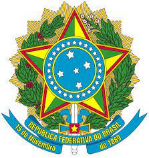 MINISTÉRIO DA EDUCAÇÃOSECRETARIA DE EDUCAÇÃO PROFISSIONAL E TECNOLÓGICA INSTITUTO FEDERAL DE EDUCAÇÃO, CIÊNCIA E TECNOLOGIA BAIANO – CAMPUS SENHOR DO BONFIMEstrada da Igara, Km4 – Zona Rural - Senhor do Bonfim- Bahia, CEP: 48700-000 Telefone: (74)3542-4000Edital N° 09, de 12 de maio de 2022ANEXO IICONSOLIDAÇÃO DE RENDA FAMILIARNúmero do NIS:____________________________________Assinatura do(a) declaranteMINISTÉRIO DA EDUCAÇÃOSECRETARIA DE EDUCAÇÃO PROFISSIONAL E TECNOLÓGICA INSTITUTO FEDERAL DE EDUCAÇÃO, CIÊNCIA E TECNOLOGIA BAIANO – CAMPUS SENHOR DO BONFIMEstrada da Igara, Km4 – Zona Rural - Senhor do Bonfim- Bahia, CEP: 48700-000 Telefone: (74)3542-4000Edital N° 09, de 12 de maio de 2022ANEXO IIIAUTODECLARAÇÃO ÉTNICO-RACIALEu,                                                                                              , Inscrito sob CPF nº                                       ,portador(a) do RG nº                                           , inscrito(a) no processo seletivo para ingresso nos cursos do Instituto Federal de Educação, Ciência e Tecnologia Baiano-2021, declaro que sou ( ) preto(a) ou ( ) pardo(a) ou ( ) indígena.Local e data Assinatura do(a) Candidato(a)MINISTÉRIO DA EDUCAÇÃOSECRETARIA DE EDUCAÇÃO PROFISSIONAL E TECNOLÓGICA INSTITUTO FEDERAL DE EDUCAÇÃO, CIÊNCIA E TECNOLOGIA BAIANO – CAMPUS SENHOR DO BONFIMEstrada da Igara, Km4 – Zona Rural - Senhor do Bonfim- Bahia, CEP: 48700-000 Telefone: (74)3542-4000Edital N° 09, de 12 de maio de 2022ANEXO IVDECLARAÇÃO DE PESSOA COM DEFICIÊNCIAEu,                                                                                         ,portador(a)        do   RG   nº                                            einscrito(a) no  CPF sob o nº                                                                                 declaro ao IF Baiano que, conforme CID-10  sob  n°                     constante no Laudo Médico em anexo, expedido conforme especificações do Edital possuo a(s) seguinte(s) deficiência(s):( ) Deficiência física (Alteração completa ou parcial de um ou mais segmentos do corpo humano, acarretando o comprometimento da função física, apresentando-se sob a forma de paraplegia, paraparesia, monoplegia, monoparesia, tetraplegia, tetraparesia, triplegia, triparesia, hemiplegia, hemiparesia, ostomia, amputação ou ausência de membro, paralisia cerebral, nanismo, membros com deformidade congênita ou adquirida, exceto as deformidades estéticas e as que não produzam dificuldades para o desempenho de funções - Redação dada pelo Decreto nº 5.296, de 2004);( ) Deficiência auditiva (Perda bilateral, parcial ou total, de quarenta e um decibéis (dB) ou mais, aferida por audiograma nas frequências de 500HZ, 1.000HZ, 2.000Hz e 3.000Hz. - Redação dada pelo Decreto nº 5.296, de 2004);( ) Deficiência visual (Cegueira, na qual a acuidade visual é igual ou menor que 0,05 no melhor olho, com a melhor correção óptica; a baixa visão, que significa acuidade visual entre 0,3 e 0,05 no melhor olho, com a melhor correção óptica; os casos nos quais a somatória da medida do campo visual em ambos os olhos for igual ou menor que 60 graus ; ou a ocorrência simultânea de quaisquer das condições anteriores - Redação dada pelo Decreto nº 5.296, de 2004);( ) Deficiência mental (Funcionamento intelectual significativamente inferior à média, com manifestação antes dos dezoito anos e limitações associadas a duas ou mais áreas de habilidades adaptativas, tais como: a) comunicação; b) cuidado pessoal; c) habilidades sociais; d) utilização dos recursos da comunidade; e) saúde e segurança; f) habilidades acadêmicas; g) lazer; h) trabalho - Redação dada pelo Decreto nº 5.296, de 2004);(  ) Outras (descreva):                                                                                                                                             O laudo médico com expressa referência ao código correspondente da Classificação Internacional de Doença – CID, atesta a espécie e grau da deficiência. São consideradas pessoas com deficiência (PcD) aquelas que têm impedimentos de longo prazo de natureza física, mental, intelectual ou sensorial, os quais, em interação com diversas barreiras, podem obstruir sua participação plena e efetiva na sociedade em igualdades de condições com as demais pessoas, nos termos dos artigos 3º e 4º do Decreto nº 3.298/99, o artigo 5º do Decreto nº 5.296/2004, da Súmula nº 377/2009 do Superior Tribunal de Justiça (STJ), da Lei 12.764/2012 e da Lei nº 13.146/2015.Local e data Assinatura do(a) declaranteMINISTÉRIO DA EDUCAÇÃOSECRETARIA DE EDUCAÇÃO PROFISSIONAL E TECNOLÓGICA INSTITUTO FEDERAL DE EDUCAÇÃO, CIÊNCIA E TECNOLOGIA BAIANO – CAMPUS SENHOR DO BONFIMEstrada da Igara, Km4 – Zona Rural - Senhor do Bonfim- Bahia, CEP: 48700-000 Telefone: (74)3542-4000Edital N° 09, de 12 de maio de 2022ANEXO VDECLARAÇÃO DE HISTÓRICO ESCOLAR DO ENSINO FUNDAMENTAL IIEu,                                                                                , (cargo/função)                                                        , da Escola                                                , inscrita sob o CNPJ n°                                            , declaro para os devidos ﬁns que o(a) estudante                                                          , obteve as médias ﬁnais no Ensino Fundamental transcritas no quadro:Assinatura e carimbo pessoal do(a) responsável na escola_________________________________________________________Diretor(a) ou Vice Diretor(a) ou Secretário(a)MINISTÉRIO DA EDUCAÇÃOSECRETARIA DE EDUCAÇÃO PROFISSIONAL E TECNOLÓGICA INSTITUTO FEDERAL DE EDUCAÇÃO, CIÊNCIA E TECNOLOGIA BAIANO – CAMPUS SENHOR DO BONFIMEstrada da Igara, Km4 – Zona Rural - Senhor do Bonfim- Bahia, CEP: 48700-000 Telefone: (74)3542-4000Edital N° 09, de 12 de maio de 2022ANEXO VIDECLARAÇÃO DE ESCOLA PÚBLICAEu,                                                                                                                                                                      candidato(a) a ingressar no Instituto Federal Baiano – IF Baiano no ano letivo 20 e contemplado(a) pelo sistema de reservas de vagas, instituído pela Lei Federal nº 12.711, de 29/08/2012 e ciente do conteúdo do artigo 9º da Portaria nº. 18 do Ministério da Educação e Cultura, de 11 de outubro de 2012, a saber,“Art. 9º A prestação de informação falsa pelo estudante, apurada posteriormente à matricula, em procedimento que lhe assegure o contraditório e a ampla defesa, ensejará o cancelamento de sua matricula na instituição federal de ensino, sem prejuízo das sanções penais eventualmente cabíveis”.Declaro que NÃO CURSEI nenhuma parte do Ensino fundamental em escolas da rede privada ou qualquer outro tipo de escola, mesmo que de forma gratuita, que não seja da rede pública, nos termos do Art. 19 da Lei nº 9.394/96.Local e data Assinatura do(a) declarante​​​​​​MINISTÉRIO DA EDUCAÇÃOSECRETARIA DE EDUCAÇÃO PROFISSIONAL E TECNOLÓGICA INSTITUTO FEDERAL DE EDUCAÇÃO, CIÊNCIA E TECNOLOGIA BAIANO – CAMPUS SENHOR DO BONFIMEstrada da Igara, Km4 – Zona Rural - Senhor do Bonfim- Bahia, CEP: 48700-000 Telefone: (74)3542-4000Edital N° 09, de 12 de maio de 2022ANEXO VIIAUTODECLARAÇÃO DE RENDADeclaro, sob as penas da lei (art. 299 do Código Penal), que as informações contidas neste formulário correspondem à verdade e, que eu__________________________________________________, inscrito(a) no CPF nº______________________, e RG N.º________________, presto serviços como autônomo, recebendo nos últimos três meses o valor médio mensal de R$ 1,5 salários mínimo. E para que surta efeitos legais e por ser verdade, firmo o presente.Assinatura do(a) declaranteMINISTÉRIO DA EDUCAÇÃOSECRETARIA DE EDUCAÇÃO PROFISSIONAL E TECNOLÓGICA INSTITUTO FEDERAL DE EDUCAÇÃO, CIÊNCIA E TECNOLOGIA BAIANO – CAMPUS SENHOR DO BONFIMEstrada da Igara, Km4 – Zona Rural - Senhor do Bonfim- Bahia, CEP: 48700-000 Telefone: (74)3542-4000Edital N° 09, de 12 de maio de 2022ANEXO VIIILISTA DE CONVOCADOS E DATAS DA MATRÍCULA – 2ª CHAMADA CURSO DA EDUCAÇÃO PROFISSIONAL TÉCNICA DE NÍVEL MÉDIO, NA FORMA INTEGRADA AO ENSINO MÉDIO - MODALIDADE PRESENCIAL – TÉCNICO EM AGROPECUÁRIASenhor do Bonfim-BA, 20 de maio de 2022Assinado eletronicamenteJOÃO LUÍS ALMEIDA FEITOSADiretor Geral – Campus Senhor do Bonfim1. DAS MATRÍCULAS2. DA DOCUMENTAÇÃO EXIGIDA PARA CONFIRMAÇÃO DA MATRÍCULA3. DAS VAGAS REMANESCENTES4. DO CRONOGRAMA PARA MATRÍCULASLISTAGENS DE CONVOCAÇÃOMATRÍCULA                               HORÁRIO E LOCAL1ª chamada de matrícula12 de maio de 2022 a partir das 17h0016 a 19 de maio de 2022De 08h00 às 11h00 e de 14h00 às 17h00 na Estrada da Igara, s/n – Km 4, Zona Rural, Senhor do Bonfim- Bahia – na Secretaria de Registros Acadêmicos (SRA)2ª chamada de matrícula20 de maio de 2022 a partir das 17h0024 de maio de 2022De 08h00 às 11h00 e de 14h00 às 17h00 na Estrada da Igara, s/n – Km 4, Zona Rural, Senhor do Bonfim- Bahia – na Secretaria de Registros Acadêmicos (SRA)3ª chamada de matrícula25 de maio de 2022 a partir das 17h0027 de maio de 2022De 08h00 às 11h00 e de 14h00 às 17h00 na Estrada da Igara, s/n – Km 4, Zona Rural, Senhor do Bonfim- Bahia – na Secretaria de Registros Acadêmicos (SRA)DIVULGAÇÃO DAS LISTAS DE MATRICULADOSENDEREÇOENDEREÇO30 de maio de 2022 a partir das 17h00https://www.ifbaiano.edu.br/unidades/bonfim/concursos/https://www.ifbaiano.edu.br/unidades/bonfim/concursos/CURSO TÉCNICO EM AGROPECUÁRIA INTEGRADO AO MÉDIOCURSO TÉCNICO EM AGROPECUÁRIA INTEGRADO AO MÉDIOMATRÍCULAS CONFORME ORDEM DE CLASSIFICAÇÃO/MÉDIA FINALDATAS1º ao 40º16 de maio de 202241º ao 80º17 de maio de 202281º ao 120º18 de maio de 20225. COMPROVAÇÃO VACINAL – COVID 196. CONSIDERAÇÕES FINAISDADOS DO CANDIDATODADOS DO CANDIDATODADOS DO CANDIDATODADOS DO CANDIDATODADOS DO CANDIDATONome:Nome:Nome:Nome:Idade:RG:CPF:CPF:Data Nascimento:Data Nascimento:Nome da Mãe:Nome da Mãe:Nome do Pai:Nome do Pai:Nome do Pai:Sexo: Sexo: Naturalidade:Naturalidade:Naturalidade:Nacionalidade: 	Nacionalidade: 	Nacionalidade: 	Nacionalidade: 	Nacionalidade: 	Portador de nacessidades especiais:  (  ) SIM    (  ) NÃOSe a resposta anterior for sim, informar o tipo:Portador de nacessidades especiais:  (  ) SIM    (  ) NÃOSe a resposta anterior for sim, informar o tipo:Portador de nacessidades especiais:  (  ) SIM    (  ) NÃOSe a resposta anterior for sim, informar o tipo:Portador de nacessidades especiais:  (  ) SIM    (  ) NÃOSe a resposta anterior for sim, informar o tipo:Portador de nacessidades especiais:  (  ) SIM    (  ) NÃOSe a resposta anterior for sim, informar o tipo:e-mail:e-mail:Tel. com DDD:Tel. com DDD:Tel. com DDD:Tel. adicional com DDD:Tel. adicional com DDD:Tel. adicional com DDD:Tel. adicional com DDD:Tel. adicional com DDD:Endereço completo:Endereço completo:Endereço completo:Endereço completo:Endereço completo:DECLARAÇÃO Declaro ainda que estou ciente das normas do edital nº 02 de 24 de fevereiro de 2022, e que são                                       verídicas as informações preenchidas neste formulário.Local, ___________________, ____/_____/_________________________________________________________         Assinatura do Candidato (a)____________________________________________________________     Assinatura do Responsável para candidato (a) menor que 18 anosDECLARAÇÃO Declaro ainda que estou ciente das normas do edital nº 02 de 24 de fevereiro de 2022, e que são                                       verídicas as informações preenchidas neste formulário.Local, ___________________, ____/_____/_________________________________________________________         Assinatura do Candidato (a)____________________________________________________________     Assinatura do Responsável para candidato (a) menor que 18 anosDECLARAÇÃO Declaro ainda que estou ciente das normas do edital nº 02 de 24 de fevereiro de 2022, e que são                                       verídicas as informações preenchidas neste formulário.Local, ___________________, ____/_____/_________________________________________________________         Assinatura do Candidato (a)____________________________________________________________     Assinatura do Responsável para candidato (a) menor que 18 anosDECLARAÇÃO Declaro ainda que estou ciente das normas do edital nº 02 de 24 de fevereiro de 2022, e que são                                       verídicas as informações preenchidas neste formulário.Local, ___________________, ____/_____/_________________________________________________________         Assinatura do Candidato (a)____________________________________________________________     Assinatura do Responsável para candidato (a) menor que 18 anosDECLARAÇÃO Declaro ainda que estou ciente das normas do edital nº 02 de 24 de fevereiro de 2022, e que são                                       verídicas as informações preenchidas neste formulário.Local, ___________________, ____/_____/_________________________________________________________         Assinatura do Candidato (a)____________________________________________________________     Assinatura do Responsável para candidato (a) menor que 18 anosMembro da FamíliaMembro da FamíliaModalidade de Renda (marque X)Modalidade de Renda (marque X)Modalidade de Renda (marque X)Modalidade de Renda (marque X)Renda (R$)Membro da FamíliaMembro da FamíliaAssalariado(a)Atividade RuralAposentado(a) PensionistaAutônomo(a)Renda (R$)Outros Rendimentos (aluguel, arrendamento, etc)Outros Rendimentos (aluguel, arrendamento, etc)Outros Rendimentos (aluguel, arrendamento, etc)Outros Rendimentos (aluguel, arrendamento, etc)Outros Rendimentos (aluguel, arrendamento, etc)Outros Rendimentos (aluguel, arrendamento, etc)TotalTotalTotalTotalTotalRenda por pessoaRenda por pessoaRenda por pessoaRenda por pessoaRenda por pessoaDISCIPLINAMÉDIA 8º AnoMATEMÁTICALÍNGUA PORTUGUESACIÊNCIASHISTÓRIAGEOGRAFIACURSO TÉCNICO EM AGROPECUÁRIA INTEGRADOMATRÍCULAS: 24 de maio de 2022CURSO TÉCNICO EM AGROPECUÁRIA INTEGRADOMATRÍCULAS: 24 de maio de 2022CURSO TÉCNICO EM AGROPECUÁRIA INTEGRADOMATRÍCULAS: 24 de maio de 2022CURSO TÉCNICO EM AGROPECUÁRIA INTEGRADOMATRÍCULAS: 24 de maio de 2022CURSO TÉCNICO EM AGROPECUÁRIA INTEGRADOMATRÍCULAS: 24 de maio de 2022CURSO TÉCNICO EM AGROPECUÁRIA INTEGRADOMATRÍCULAS: 24 de maio de 2022CURSO TÉCNICO EM AGROPECUÁRIA INTEGRADOMATRÍCULAS: 24 de maio de 2022CURSO TÉCNICO EM AGROPECUÁRIA INTEGRADOMATRÍCULAS: 24 de maio de 2022CURSO TÉCNICO EM AGROPECUÁRIA INTEGRADOMATRÍCULAS: 24 de maio de 2022Número MatrículaData de NascimentoData de NascimentoNome completoNome completoMédia FinalModalidadeClassificaçãoSituação Final83983907/04/200607/04/2006LUANA JULLI DA SILVA7,58A081ºClassificado(a)14114110/07/200710/07/2007MARLOS FERREIRA BRAGA FILHO7,58A082ºClassificado(a)69469416/04/200716/04/2007DAVI DOS SANTOS SILVA7,56A083ºClassificado(a)91791722/12/200622/12/2006ARTHUR KAUÊ ALMEIDA SILVA7,56A084ºClassificado(a)63463416/09/200616/09/2006HEXILLEN CATHARINNE MARTINS REIS7,54A085ºClassificado(a)71471416/05/200116/05/2001ALLEX ANDERSON GOMES CARVALHO7,50A086ºClassificado(a)1047104713/02/200713/02/2007TAUÃ DA SILVA COSTA7,46A087ºClassificado(a)78978926/01/200726/01/2007JULIA SOUZA E SOUZA7,44A088ºClassificado(a)66766723/01/200723/01/2007YASMIM VITÓRIA DA SILVA CARVALHO7,44A089ºClassificado(a)48148113/06/200713/06/2007ARTHUR KENNEDY SANTOS CARDOSO7,40A090ºClassificado(a)88888815/09/200415/09/2004AROLDO PINTO DE AZEREDO FILHO7,38A091ºClassificado(a)77177102/07/200602/07/2006RAFAEL ALMEIDA DE ARAÚJO7,38A092ºClassificado(a)49349302/05/200602/05/2006AMANDA GRAZIELE AMORIM DE BRITO7,38A093ºClassificado(a)53253201/06/200701/06/2007LARISSA DOS SANTOS COSTA7,36A094ºClassificado(a)93693623/06/200523/06/2005ÁLVARO GUILHERME DA ROCHA PIRES7,32A095ºClassificado(a)86386311/12/200611/12/2006FRANCISCO DE CASTRO CARVALHO7,32A096ºClassificado(a)1206120630/10/200630/10/2006MARIA EDUARDA DIAS DE ARAUJO7,30A097ºClassificado(a)1017101713/03/200713/03/2007ANA LUISA FERREIRA COSTA DA SILVA7,28A098ºClassificado(a)92492418/06/200718/06/2007MAIZA CAETANO DA SILVA7,28A099ºClassificado(a)79279219/05/200719/05/2007KARLA FERNANDA DA GAMA PINHEIRO7,26A0100ºClassificado(a)78278212/04/200612/04/2006BRUNO RICARDO DA SILVA RIBEIRO7,26A0101ºClassificado(a)56756723/02/200723/02/2007CLARA FERNANDA TAVARES BITENCOURT7,24A0102ºClassificado(a)51751728/12/200628/12/2006LUIZ GABRIELLY GAMA DE SOUZA7,20A0103ºClassificado(a)